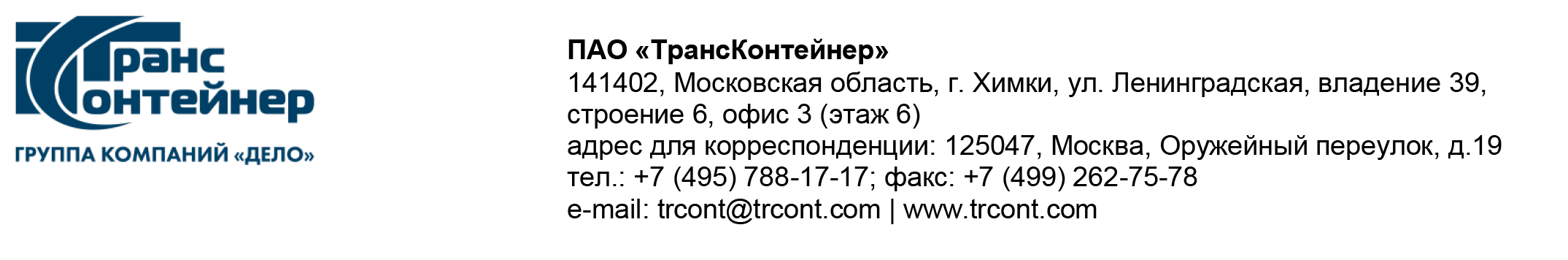 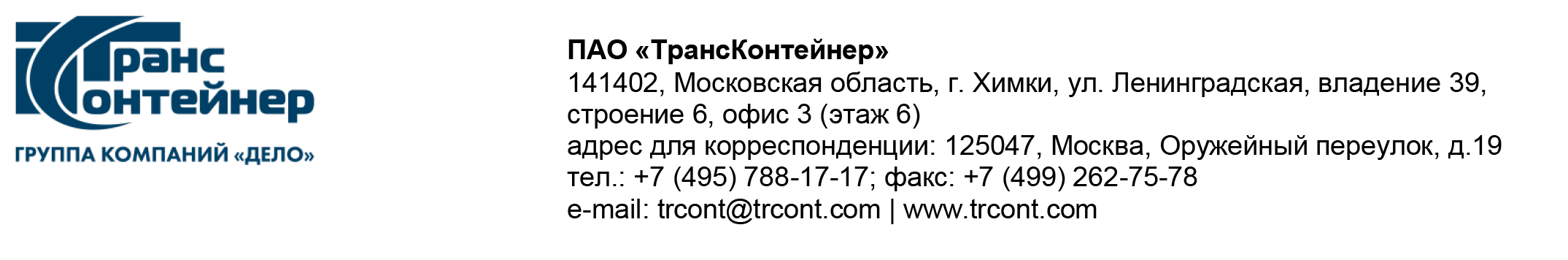 ПРОТОКОЛзаседания рабочей группы Комиссии по выбору потенциального генерального подрядчика дочернего общества для выполнения СМР в Домодедово публичного акционерного общества «ТрансКонтейнер»,состоявшегося «23» августа 2023 годаВ заседании рабочей группы (далее – РГ) Комиссии по выбору потенциального генерального подрядчика дочернего общества для выполнения СМР в Домодедово публичного акционерного общества «ТрансКонтейнер» (далее – Комиссия) приняли участие:	Состав РГ: десять человек. Приняли участие: семь человек. Кворум имеется.ПОВЕСТКА ДНЯ ЗАСЕДАНИЯ:I. Рассмотрение, оценка и сопоставление заявок претендентов, поданных для участия в процедуре в электронной форме № 4608888 по выбору потенциального генерального подрядчика  на выполнение строительно-монтажных работ (далее – СМР) по Приёмо-отправочному парку промышленной железнодорожной станции Московского железнодорожного узла на путях необщего пользования (Этап 1) и по объекту «Примыкание железнодорожного пути необщего пользования к станции Усады-Окружные Московской железной дороги» (далее – Процедура) для нужд дочернего общества ПАО «ТрансКонтейнер» (далее – ДЗО, Заказчик).Докладчик: менеджер по закупкам отдела категорийных закупок Терехова В.Ю.По пункту I повестки дня:1.1. Установленный документацией о закупке срок окончания подачи заявок на участие в Процедуре по Лоту № 1 – 17.08.2023 23:59.1.2. К установленному документацией о закупке сроку поступило 2 (две) заявки:1.3. На основании анализа документов, предоставленных в составе заявок, и заключения заказчика РГ выносит на рассмотрение Комиссии следующие предложения:1.3.1. Не допустить к участию в Процедуре следующих претендентов:1.3.2. Допустить к участию в Процедуре ООО «ЛЕНМОНТАЖ».1.3.3. На основании подпункта 3.7.7 пункта 3.7 документации о закупке (по итогам рассмотрения заявок к участию в Процедуре допущен один участник) признать Процедуру несостоявшейся.1.3.4. В соответствии с подпунктом 3.7.8 пункта 3.7 документации о закупке заключить договор с допущенным участником Процедуры ООО «ЛЕНМОНТАЖ» с ценой договора 1 865 657 080,03 (один миллиард восемьсот шестьдесят пять миллионов шестьсот пятьдесят семь тысяч восемьдесят) рублей 03 копейки с учетом всех налогов (кроме НДС).Опубликовать настоящий протокол в информационно-телекоммуникационной сети «Интернет» на сайте ПАО «ТрансКонтейнер» (www.trcont.com) и на сайте электронной торговой площадки ОТС-тендер (www.otc.ru) не позднее 3 дней с даты его подписания.«01» сентября 2023 г.1.Курицын Александр Евгеньевичглавный специалист отдела организации закупокпредседатель РГ2.Бельчич Сергей Игоревичзаместитель начальника отдела организации закупокзаместитель председателя РГ3.Земскова Ирина Ивановнаглавный специалист отдела правового сопровождения договорной работычлен РГ4.Лобачев Олег Викторовичглавный специалист отдела экономической безопасностичлен РГ5.Луткин Александр Руслановичглавный специалист технического отделачлен РГ6.Пухова Наталья Вячеславовнаглавный специалист службы бюджетного контроля и анализачлен РГ7.Шекшуева Анна Викторовнаглавный специалист отдела организации закупоксекретарь РГДата и время проведения процедуры рассмотрения заявок:23.08.2023 14:00Место проведения процедуры рассмотрения заявок:Российская Федерация, 125047, г. Москва, Оружейный переулок, д. 19Лот № 1Лот № 1Лот № 1Предмет договора:выбор потенциального генерального подрядчика  на выполнение строительно-монтажных работ по Приёмо-отправочному парку промышленной железнодорожной станции Московского железнодорожного узла на путях необщего пользования (Этап 1) и по объекту «Примыкание железнодорожного пути необщего пользования к станции Усады-Окружные Московской железной дороги»выбор потенциального генерального подрядчика  на выполнение строительно-монтажных работ по Приёмо-отправочному парку промышленной железнодорожной станции Московского железнодорожного узла на путях необщего пользования (Этап 1) и по объекту «Примыкание железнодорожного пути необщего пользования к станции Усады-Окружные Московской железной дороги»Начальная (максимальная) цена договора:1 869 208 576, 33 (один миллиард восемьсот шестьдесят девять миллионов двести восемь тысяч пятьсот семьдесят шесть) рублей 33  копейки без учета НДС1 869 208 576, 33 (один миллиард восемьсот шестьдесят девять миллионов двести восемь тысяч пятьсот семьдесят шесть) рублей 33  копейки без учета НДСЗаявка № 1Заявка № 1Информация о претенденте, подавшем заявку:АО «РЖД ЛОГИСТИКА»ИНН: 7708730092КПП: 770801001ОГРН: 1107746946340Адрес: 107078, ГОРОД МОСКВА, МАШИ ПОРЫВАЕВОЙ УЛИЦА, ДОМ 34Статус субъекта МСП:не является субъектом МСПНомер заявки при регистрации:1684057Дата и время подачи заявки:17.08.2023 14:54Цена договора, в рублях без учета НДС:1 831 824 404,48 (один миллиард восемьсот тридцать один миллион восемьсот двадцать четыре тысячи четыреста четыре) рубля 48 копеекСоответствие документов, представленных претендентом в составе заявки, требованиям документации о закупкеЗаявка не соответствует требованиям документации о закупке.Заявка № 2Заявка № 2Информация о претенденте, подавшем заявку:ООО «ЛЕНМОНТАЖ»ИНН: 7814003081КПП: 470301001ОГРН: 1027807567292Адрес: 188670, ЛЕНИНГРАДСКАЯ ОБЛАСТЬ, ВСЕВОЛОЖСКИЙ РАЙОН, УГЛОВО МЕСТЕЧКО, ДОМ 18/67, ПОМЕЩЕНИЕ 11Статус субъекта МСП:не является субъектом МСПНомер заявки при регистрации:1684060Дата и время подачи заявки:17.08.2023 18:22Цена договора, в рублях без учета НДС:1 865 657 080,03 (один миллиард восемьсот шестьдесят пять миллионов шестьсот пятьдесят семь тысяч восемьдесят) рублей 03 копейкиСоответствие документов, представленных претендентом в составе заявки, требованиям документации о закупкеЗаявка соответствует требованиям документации о закупке.НомерзаявкиНаименование претендента(ИНН, КПП, ОГРН, адрес)Причина отказа в допуске к участию в Процедуре1.АО «РЖД ЛОГИСТИКА»ИНН: 7708730092КПП: 770801001ОГРН: 1107746946340Адрес: 107078, ГОРОД МОСКВА, МАШИ ПОРЫВАЕВОЙ УЛИЦА, ДОМ 341. В соответствии с частью 2 подпункта 3.6.5 пункта 3.6 документации о закупке в связи с непредставлением в заявке документов, подтверждающих соответствие требованиям, предусмотренным документацией о закупке, а именно:1.1. Подпунктом 1.3 пункта 17 раздела 5 «Информационная карта» документации о закупке (далее – Информационная карта) установлено требование о наличии за 2018-2023 годы опыта выполнения работ по строительству и/или реконструкции железнодорожных путей общего и необщего пользования и сопутствующей им инфраструктуры по договорам, стоимость выполненных и принятых заказчиком работ по которым должна быть не менее 200 млн руб. без учета НДС. При этом суммарная стоимость выполненных и принятых заказчиком работ по всем таким договорам за 2021-2022 годы (или по выбору претендента за 2022-2023 годы) должна быть не менее 1 млрд рублей без учета НДС.В подтверждение указанных требований на основании подпунктов 2.5 - 2.7 пункта 17 Информационной карты претендент в составе заявки должен приложить документы о наличии опыта.В составе заявки претендента документы, подтверждающие наличие опыта выполнения работ по строительству и/или реконструкции железнодорожных путей общего и необщего пользования и сопутствующей им инфраструктуры, по договорам, указанным в пунктах 1, 4 ,5 приложения № 4 к документации о закупке, не предоставлены, по пунктам 2, 3 предоставлены на сумму менее 200 млн. руб.Суммарная стоимость выполненных и принятых заказчиком работ по договорам, указанным в приложении №4 к документации о закупке менее 1 млрд рублей.1.2. Согласно подпункту 2.13 пункта 17 Информационной карты претендент в составе заявки должен предоставить график производства работ (приложение № 2 к финансово-коммерческому предложению), составленный по форме приложения № 9 к документации о закупке, в виде сканированной копии и отдельного текстового файла в формате Excel.В составе заявки претендента график производства работ в формате Excel не предоставлен.1.3. На основании подпункта 1.6 Информационной карты претендент обязан обладать необходимой в соответствии с ПОС строительной техникой.В подтверждение указанных требований подпунктом 2.12 Информационной карты предусмотрено предоставление сведений о находящейся на балансе претендента/субподрядчиков строительной техники, которая необходима для выполнения работ, являющихся предметом Процедуры, в соответствии с ПОС, по форме приложения № 8.Претендент должен предоставить паспорта или иную документацию на указанную в приложении № 8 технику, подтверждающую право владения/аренды.В составе заявки претендента паспорта или иная документация, подтверждающая право владения/аренды, указанной в приложении № 8 техникой, не предоставлены.Таким образом, заявка претендента не соответствует требованиям документации о закупке и подлежит отклонению.Председатель РГ______________________Курицын Александр ЕвгеньевичЧлен РГ______________________Бельчич Сергей ИгоревичЧлен РГ______________________Земскова Ирина ИвановнаЧлен РГ______________________Лобачев Олег ВикторовичЧлен РГ______________________Луткин Александр РуслановичЧлен РГ______________________Пухова Наталья ВячеславовнаСекретарь РГ______________________Шекшуева Анна Викторовна